                                                           г. Днепропетровск,  ул. М.Малиновского, 2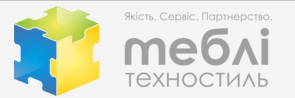                                                                (067)8379232 , (050)3257574 Алена                                               www.mebel-ts.com.ua                                          dnepr@mebel-ts.com.ua        Коммерческое предложение  Вашему вниманию предлагаем следующую продукцию:Сумма с учетом услуг (доставка, розгрузка, сборка).Материал изготовления парт - ламинированное ДСП, толщиной 16 мм. Торцы столешницы обработаны кромкой ПВХ 1 мм, стоевых - 0,5 мм. Высота стола/стула регулируется согласно ростовых групп:IV ростовая группа - 640мм / 380 мм.V ростовая группа - 700мм / 420 мм.VI ростовая группа - 760мм / 460 мм.Все парты оборудованы крючками для портфелей (ранцев) с обеих сторон. Фанера на стульях – ровная, толщина  8мм.Металлический каркас изготовлен из трубы квадратного сечения 25*25мм и 20*20мм с толщиной стенки не менее 1,2 мм, окрашен износостойкой порошковой краской.Цвет металлокаркаса: черный, зеленый, серый.Варианты ДСП:  бук, ольха, яблоня, орех лесной, дуб молочный.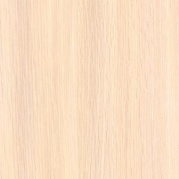 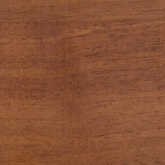 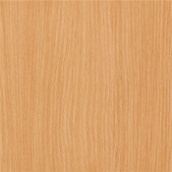 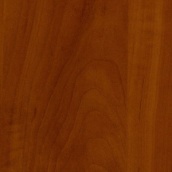 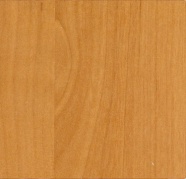 Гарантийный срок эксплуатации на ДСП, фанеру  - 1 год, на металлокаркас – 2 года.Срок изготовления – 20 рабочих дней.Срок доставки – 3-5 рабочих дней.      НаименованиеКол-воФотоЦена/грн.ИтогоДоска 3-поверх. «Стандарт» (2250х1000мм)2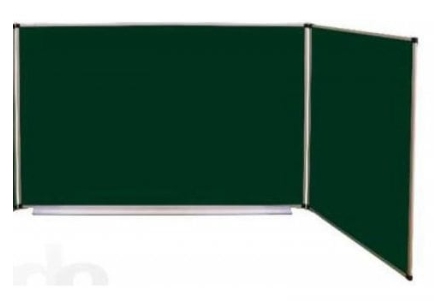 2 400,004 800,00Стенка для кабинета украинского языка (2360х450х2100мм)2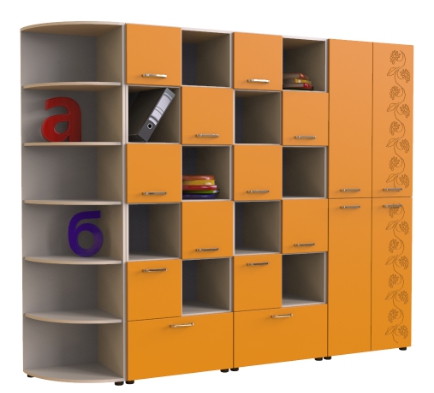 15 000,0030 000,00Стол УСР-20 (1200х500х640/700/760мм)16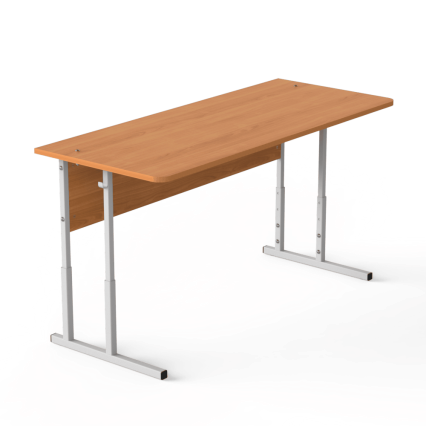 900,0014 400,00Стул «Кадет на лыжах»с регул.высоты, ровная фанера (380х420х380/420/460мм)32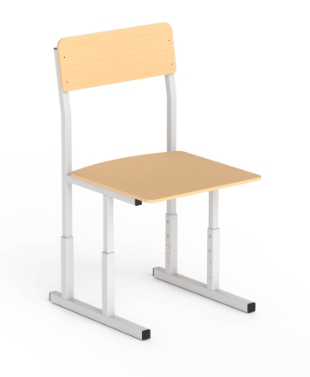 500,0016 000,00Стол для учителя полукруглый П-863 (1600х830х750мм)2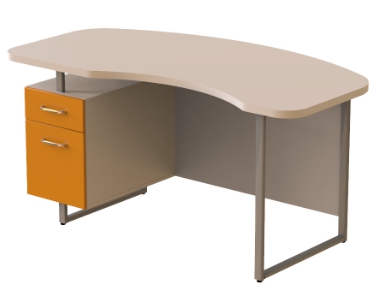 5 000,0010 000,00Стул ИСО черный, ткань (530х410х805мм)2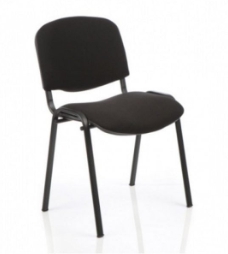 500,001 000,00Итого:76 200,00